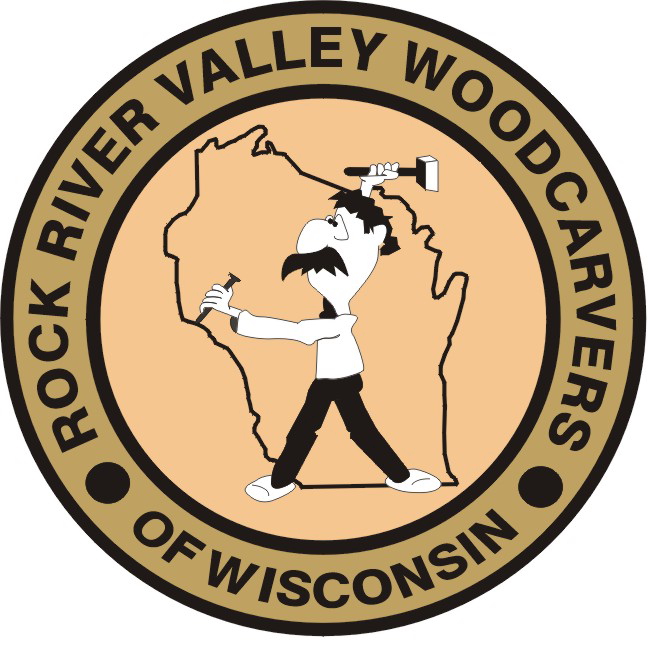 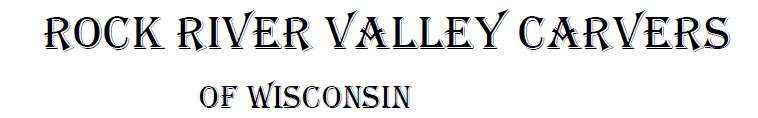 	December 2020				Volume 21 issue 12		Editor: Rosemary Kautz		Website  www.rockrivervalleycarvers.com IMPORTANT MESSAGE:There will be No Monday and Thursday morning carving sessionsNo Tuesday evening carving sessionsNo monthly meetings for now.  The Senior Center is closed.Notes from the Presidents’ Carving BenchPlease STAY SAFE!  News of a safe and effective vaccine look to be coming soon.  I hope your Thanksgiving goes well and I wish a wonderful Christmas to all.Keep carving and send in your photos of completed projects to Rosie for the next newsletter.After the new year begins, our club may be able to lineup an indoor, air-conditioned site for night/evening carving sessions.  It looks like Marion Hall at the St. John Vianney parish campus will be useable.  More information will come as things firm up.The Board will be considering options regarding annual dues in light of the Covid situation.A list of items donated by Ruth Banwell, Tim Banwell’s spouse, is included with this newsletter.  Some items will be used as raffle prizes at our show and others will be up for sale to members.  Stay tuned for more information after we can all be together again.FREE WOOD:  Sharon Riese in Monroe, WI has some basswood that has been stored indoors for about 20 years.  She has one 2 x 7-foot-long log and one 10” x 3-foot-long log.  Please contact her directly at 558-1848 if you are interested.FREE WOOD:  Sharon Powell has some black walnut logs available for the taking.  They are approximately 11” in diameter and she has some 12 feet, 8 feet, and 6 feet long.  She can be contacted at 262-725-7121 or 262-903-1114 (cell).  She lives in Illinois, but the wood is located in Delevan, WI at N2479 Mildred, just off Shore Dr, east of the lake near the old Millie’s Restaurant. 2020 OfficersPresident:	Thomas Kautz	608-868-4522Vice President:	Mark Ludois	608-371-3838Secretary:	Mark Ludois	608-371-3838Treasurer:	Rosemary Kautz	608-868-4522Librarian:	Bud Cunningham 608-853-1777 Editor:	Rosemary Kautz608-868-4522If Things Get Any Worse, I’ll Have to Ask You to Stop HelpingWe normally meet on the first Thursday of the month at the Janesville Senior Center, Second Floor 69 S. Water St. Janesville, WIMeeting or Carving begins at 7:15 p.m.Board Meeting at 6 p.m.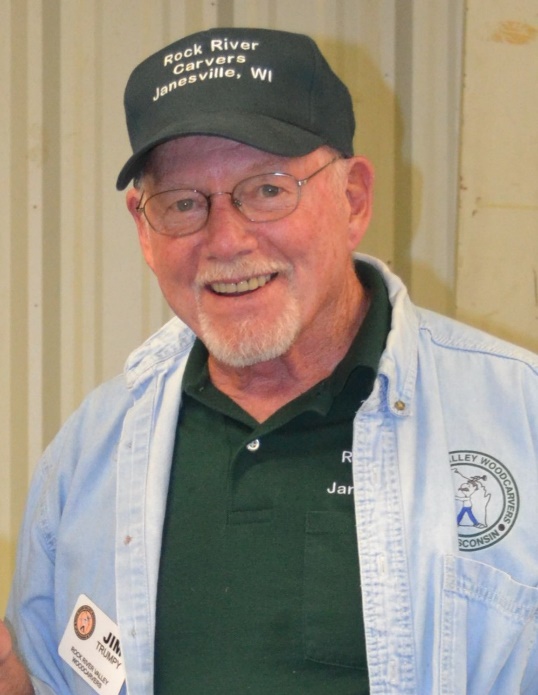 Get  to  Know  a  Fellow  CarverDirectly from Jim Trumpy:  “Sharen & I have been married for 60 years. We had 2 sons along the way, 4 grandchildren and 6 great-grandchildren.  In 2000, I retired from General Motors after 32 years.  In 1997, while taking a carving class at Blackhawk Tech, I heard about the club and joined.  Over the years I have taken classes in all kinds of woodcarving, enjoying every one of them.  The people that we've met and the places we went will always be special memories.  Woodcarvers are great people and we learn from each other.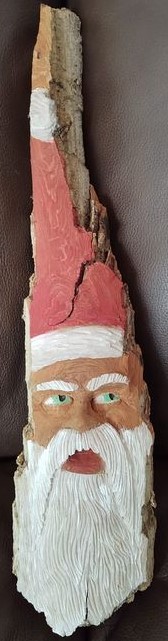       A Few Carving Tips to Keep in Mind (submitted by Ron O’Kray from the Wisconsin River Woodcarvers Club) Remember that there are no dumb questionsDon’t carve in just one area.  Move around on your carving.Don’t carve when you’re tired.Club Members’                         Carvings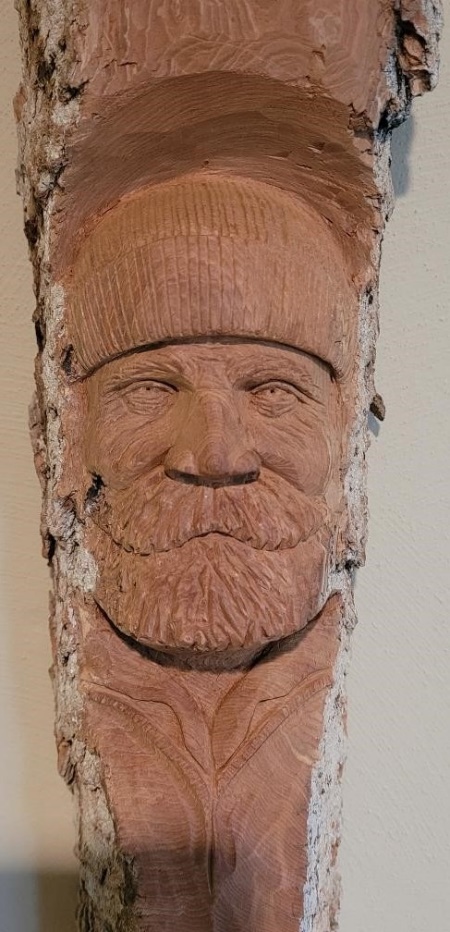 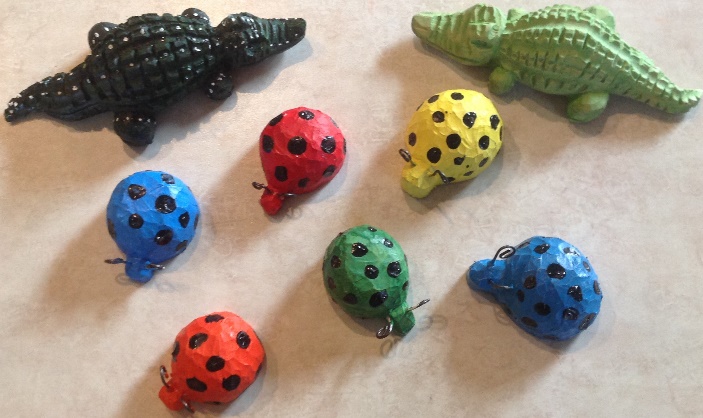 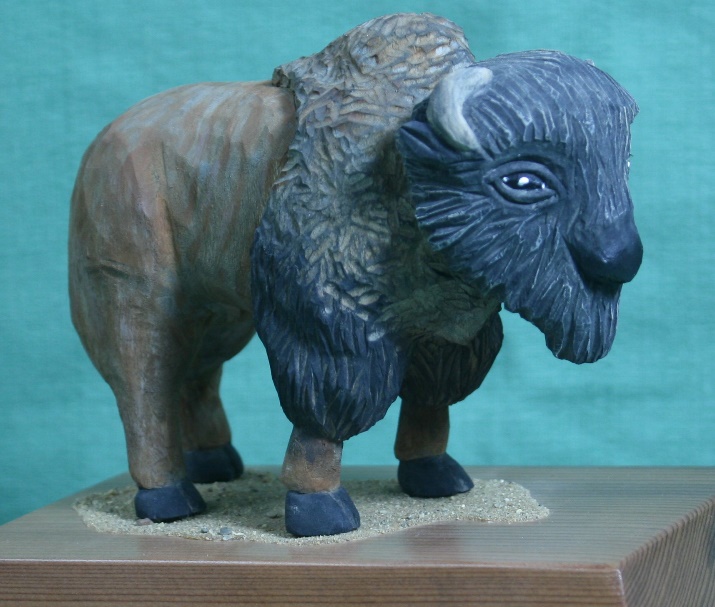 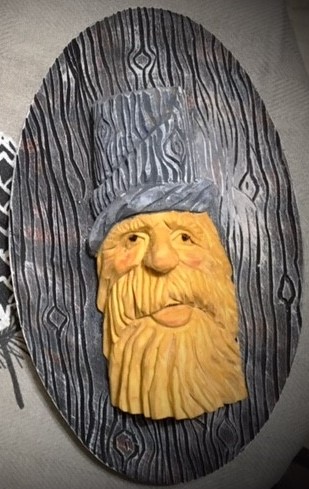 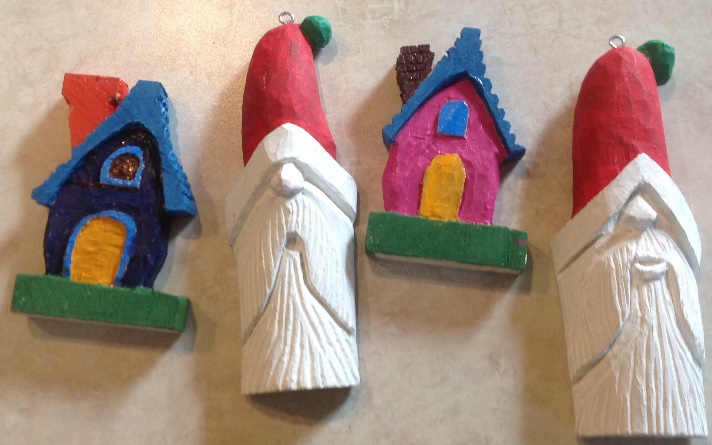 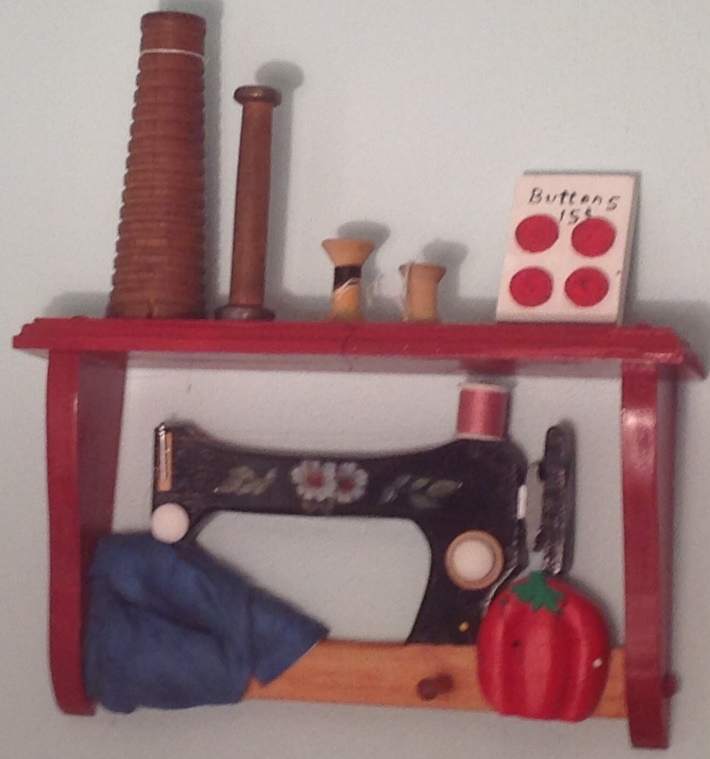 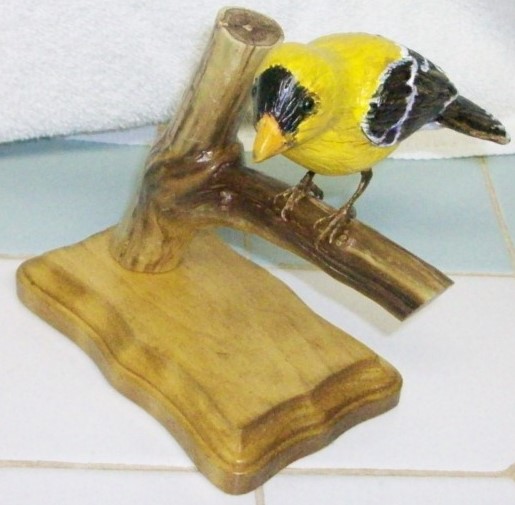 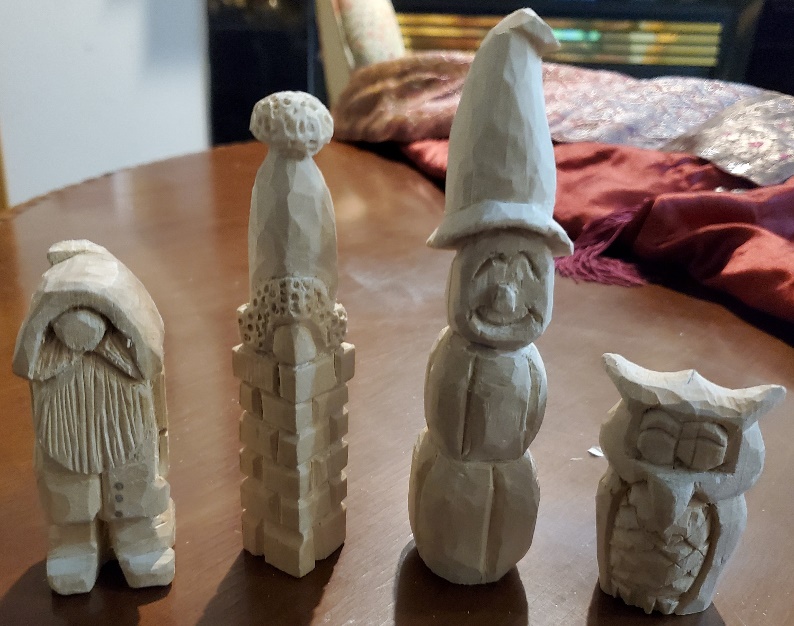 